1. AMAÇ: İlaçların ve tıbbi sarf malzemelerin depolanma ve kullanıma sunulma sırasında etkinliğini kaybetmediğinden emin olmak açısından, ışıktan bozulabilecek ve bu nedenle hastada istenmeyen etki oluşturabilecek ilaç ve tıbbi sarf malzemelerle ilgili gerekli önlemleri alarak hastaya en etkin ve güvenilir ilacı ulaştırmaktır. 2. KAPSAM: Bu talimat Savur Prof.Dr. Aziz Sancar İlçe Devlet Hastanesi özellikli birimlerde , servis ve eczanede bulunan ışıktan bozulabilecek ilaç ve tıbbi sarf malzemelerin yönetimini kapsar. 3. SORUMLULAR: Hastane Yönetimi Eczacı ve eczane personeli Medikal depo sorumlusu ve personeli Özellikli birim sorumlusu ve çalışanları Servis sorumlusu ve çalışanları Hekim, Hemşire ve tüm yardımcı sağlık personelleri  4. FAALİYET AKIŞI 4.1 Hastanemizde mevcut olan güneş/UV ışığından korunması gereken ilaçların listesi tesisin kendi temel ilaç ihtiyaç listesinden baz alınarak eczacı/eczane sorumlusu tarafından hazırlanır. Işıktan korunması gereken ilaçların listesi hazırlanabilir. 4.2 Sağlık tesisine ilaç ve tıbbi sarf malzemenin alımında ışıktan korunması gereken özellikte olması durumunda liste tekrar revize edilir ve kullanım alanlarında bulunan sorumluya ( özellikli birimler, servisler vb ) ürünün özelliğini bildirilir. 4.3 Işıktan korunması gereken ilaç ve tıbbi sarf malzemeler teslim alınırken ambalajlarının bozulmamış ve açılmamış olmasına dikkat edilir. 4.4 Teslim alınan ilaç ve tıbbi sarf malzemelerin fatura girişi yapılırken ilaç kart tanımında olan güneş/UV ışığından korunması gereken ilaç ve tıbbi sarf malzeme uyarısı tanımlaması yapılır. 4.5 Sağlam ambalajlı olarak teslim alınan ürünler ilacın hacmine, saklama koşuluna ve ilacın (narkotik, yüksek riskli gibi) ve tıbbi sarf malzemenin özelliğine göre eczanede ve depoda uygun alanda güneş/UV ışığına maruz kalmayacak şekilde muhafaza edilir.4.6 Kullanım alanlarında ilaç ve tıbbi sarf malzemeler kutusunda veya kapalı alanlarda muhafaza edilir. 4.7 Hastaya IV infüzyon ile uygulanacak olan ışıktan bozulabilen tüm ilaçlar ışığa maruz kalma süresinde ışıktan korumalı torba veya setlerde hazırlanır. 4.8 Önlemlere rağmen hazırlama sırasında çökelti oluşması gibi olumsuz bir durum meydana geldiğinde veya ilaç ışıklı ortamda unutuldu ise İlaç ve Tıbbi Sarf Malzeme İmha Talimatı’na göre harekete edilir. 5. DÖKÜMANLAR: Işıktan Korunması Gereken İlaç Listesi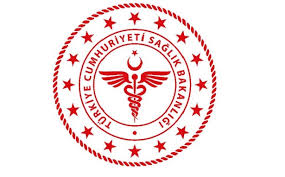                SAVUR PROF. DR. AZİZ SANCAR İLÇE DEVLET HASTANESİIŞIKTAN KORUNMASI GEREKEN İLAÇLAR TALİMATI               SAVUR PROF. DR. AZİZ SANCAR İLÇE DEVLET HASTANESİIŞIKTAN KORUNMASI GEREKEN İLAÇLAR TALİMATI               SAVUR PROF. DR. AZİZ SANCAR İLÇE DEVLET HASTANESİIŞIKTAN KORUNMASI GEREKEN İLAÇLAR TALİMATI               SAVUR PROF. DR. AZİZ SANCAR İLÇE DEVLET HASTANESİIŞIKTAN KORUNMASI GEREKEN İLAÇLAR TALİMATI               SAVUR PROF. DR. AZİZ SANCAR İLÇE DEVLET HASTANESİIŞIKTAN KORUNMASI GEREKEN İLAÇLAR TALİMATI               SAVUR PROF. DR. AZİZ SANCAR İLÇE DEVLET HASTANESİIŞIKTAN KORUNMASI GEREKEN İLAÇLAR TALİMATI               SAVUR PROF. DR. AZİZ SANCAR İLÇE DEVLET HASTANESİIŞIKTAN KORUNMASI GEREKEN İLAÇLAR TALİMATI               SAVUR PROF. DR. AZİZ SANCAR İLÇE DEVLET HASTANESİIŞIKTAN KORUNMASI GEREKEN İLAÇLAR TALİMATI KODUİY.TL.15YAYIN TARİHİ07.05.2019REVİZYON TARİHİ 03.01.2022REVİZYON NO01SAYFA SAYISI 01HAZIRLAYANKONTROL EDENONAYLAYANKalite Yönetim Direktörüİdari ve Mali İşler Müdür V.BaşhekimTürkan GELENVeysel ŞAŞMAZOğuz ÇELİK